Муниципальное бюджетное учреждение дополнительного образования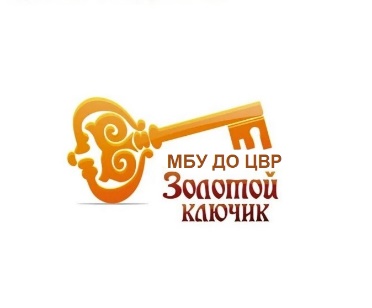 «Центр внешкольной работы «Золотой ключик»ИНФОРМИРУЕТ:17 февраля 2023 года состоялся районный конкурс детских творческих работ «России верные сыны» в рамках акции «Сын. Отец. Отечество». Куратор конкурса в Советском районе: МБУ ДО «Центр внешкольной работы «Золотой ключик» Конкурс проходил в рамках городского МЕГА-ПРОЕКТА «Мы вместе», в проектной линии «В интересах ребенка».Состав жюри районного конкурса детских творческих работ «России верные сыны»:Результаты участия в районном конкурсе детских творческих работ «России верные сыны»:Номинация «Иллюстрированное литературное произведение»:Возрастная категория 1 – 4 классы1 местоМонцуров Илья, МБОУ «Школа №47», рук-ль: Сивова Виктория Алексеевна, учитель начальных классов2 местоАлексеева Анна, МБУ ДО ЦВР  «Золотой ключик», рук-ль: Силин Владлен Павлович, педагог дополнительного образования3 местоХмылов Ярослав, МАОУ «Гимназия №53», рук-ль: Барулина Инна Валериевна, учитель начальных классовПьянзина Антонина, МБУ ДО ЦВР  «Золотой ключик», рук-ль: Фролова Ольга Анатольевна, педагог дополнительного образованияУчастиеКиселев Александр, МБОУ «Школа №18», рук-ль: Шарутина Ирина Николаевна, учитель начальных классовКорякин Арсений, МБОУ «Школа №18», рук-ль: Шарутина Ирина Николаевна, учитель начальных классовКасаткин Макар, МБОУ «Школа №18», рук-ль: Шарутина Ирина Николаевна, учитель начальных классовМаряничева Ульяна, МБОУ «Школа №18», рук-ль: Шарутина Ирина Николаевна, учитель начальных классовПерязев Артем, МБОУ «Школа №18», рук-ль: Шарутина Ирина Николаевна, учитель начальных классовКириченко Виктория, МБОУ «Школа №18», рук-ль: Евстюнина Виктория Сергеевна, учитель начальных классовВеретёхина Милена, МБОУ «Школа №18», рук-ль: Евстюнина Виктория Сергеевна, учитель начальных классовЛялькина Любовь, МБОУ «Школа №18», рук-ль: Евстюнина Виктория Сергеевна, учитель начальных классовЧернобай Милана, МБОУ «Школа №18», рук-ль: Шарутина Ирина Николаевна, учитель начальных классовКрылов Климент, МБОУ «Школа №29», рук-ль: Крылова Любовь Юрьевна, учитель начальных классовЗуев Александр, МБОУ «Школа №47», рук-ль: Яшнова Татьяна Алексеевна, учитель начальных классовБелова Елена, МБОУ «Школа №47», рук-ль: Яшнова Татьяна Алексеевна, учитель начальных классовМингалев И. МБОУ «Школа №47», рук-ль: Яшнова Татьяна Алексеевна, учитель начальных классовПортнова Ульяна, МАОУ «Гимназия №53», рук-ль: Белова Елена Викторовна, учитель начальных классовКорнилова Мария, МАОУ «Гимназия №53», рук-ль: Барулина Инна Валерьевна, учитель начальных классовВихреева Варвара , МАОУ «Гимназия №53», рук-ль: Солодова Екатерина Евгеньевна, учитель начальных классовШарова Анна, МАОУ «Гимназия №53», рук-ль: Солодова Екатерина Евгеньевна, учитель начальных классовБолмосов Владислав , МАОУ «Гимназия №53», рук-ль: Барулина Инна Валерьевна, учитель начальных классовПодзолкова Екатерина, МБОУ «Школа №122», рук-ль: Крылова Наталья Владимировна, учитель начальных классовБердников Дмитрий, МБОУ «Школа №122», рук-ль: Крылова Наталья Владимировна, учитель начальных классовСубботина Екатерина,  МБУ ДО ЦВР  «Золотой ключик», рук-ль: Силин Владлен Павлович, педагог дополнительного образованияФильковская Ева,  МБУ ДО ЦВР  «Золотой ключик», рук-ль: Силин Владлен Павлович, педагог дополнительного образованияПопов Данила,  МБУ ДО ЦВР  «Золотой ключик», рук-ль: Силин Владлен Павлович, педагог дополнительного образованияВецеямова Виктория,  МБУ ДО ЦВР  «Золотой ключик», рук-ль: Шестерикова Алёна Александровна, педагог дополнительного образованияГорохов Степан,  МБУ ДО ЦВР  «Золотой ключик», рук-ль: Мохова Аэланта Яковлевна, педагог дополнительного образованияВозрастная категория 5 – 8 классы1 местоСуродеева Виктория, МАОУ «Школа №49», руководитель: Цыпленкова Елена Алексеевна2 местоМанская Елена, МБОУ «Школа №54», рук-ль: Бажанова Дарья Сергеевна3 местоВязанкина Юлия и Никифоров Пётр, МАОУ «Школа №49», руководитель: Никифорова Ирина ЕвгеньевнаЕмельянова Варвара, МАОУ «Школа №46», рук-ль: Ширяева Ирина АлексеевнаУчастиеСычева Алена, МБОУ «Школа №29», рук-ли: Захарова Светлана Николаевна и Крылова Любовь ЮрьевнаМоляшов Алексей, МБОУ «Школа №29», рук-ли: Даниелян Жасмин Михайловна и Крылова Любовь ЮрьевнаМедведев Дмитрий, МАОУ «Школа №46», рук-ль: Ширяева Ирина АлексеевнаБурмистров Ярослав, МАОУ «Школа №46», рук-ль: Ширяева Ирина АлексеевнаКозлова Екатерина, МАОУ «Школа №46», рук-ль: Ширяева Ирина АлексеевнаМамаев Тимур, МАОУ «Школа №46», рук-ль: Дружинина Ксения ЕвгеньевнаЯльцева Екатерина, МАОУ «Школа №49», рук-ль: Цыпленкова Елена АлексеевнаГрязнов Данила, МАОУ «Школа №49», рук-ль: Цыпленкова Елена АлексеевнаСтрокина Мария, МАОУ «Школа №49», рук-ль: Цыпленкова Елена АлексеевнаШарова Диана, МАОУ «Школа №49», рук-ль: Цыпленкова Елена АлексеевнаГанюхина Варвара, МАОУ СШ №151 с УИОП, рук-ль: Свеклина Юлия АлександровнаТимошенко Полина, МБУ ДО ЦВР «Золотой ключик», рук-ль: Лукутина Варвара АлексеевнаВозрастная категория 9 – 11 классы1 местоБыкова Ксения, МБОУ «Школа №54», рук-ль: Бочкарева Ольга Александровна, учитель русского языка и литературыНоминация «Видеоролик»:Возрастная категория 1 – 4 классы1 местоНовичков Максим, МБОУ «Школа №122», руководители: Павлычева Наталья Владимировна и Пальгуева Татьяна МихайловнаДюкова Дарья, МБОУ «Школа №173 имени Героя Советского Союза Д. А. Аристархова», рук-ль: Кошкина Анастасия Борисовна;2 местоКузнецов Александр, МБУ ДО ЦВР «Золотой ключик», руководители: Семенова Ия Викторовна и Заварухина Елена Дмитриевна3 местоШурова Аполлинария, МАОУ СШ №151 с УИОП, руководитель: Боброва Ирина ВладимировнаУчастиеДегтярь Элина, МАОУ «Школа №46», руководитель: Сальшина Елена ВладимировнаВозрастная категория 5 – 8 классы1 местоУшаков Александр, МАОУ «Школа №46», руководитель: Дружинина Ксения Александровна2 местоКуцепалова Софья, МБОУ «Школа №29»,  руководители: Маясова Елена Николаевна3 местоШигина Софья, МАОУ «Школа №46», руководитель: Клеменсов Никита Алексеевич, учитель географииУчастиеСавельева Алиса, МАОУ «Школа №46», руководитель: Клеменсов Никита Алексеевич, учитель географииПедагог – организатор, МБУ ДО ЦВР «Золотой ключик»Ширяева Марина Юрьевнат. 436-72-55№Фамилия Имя Отчество члена жюриДолжность1.Комиссарова Екатерина СергеевнаПедагог дополнительного образования, МБУ ДО ЦВР «Золотой ключик» в сфере изобразительного искусства.2.Мартынов Владимир ВячеславовичПедагог дополнительного образования, МБУ ДО ЦВР «Золотой ключик», член Совета Отцов города Нижнего Новгорода.3.Саратовская Наталья ВладимировнаПедагог - организатор, МБУ ДО ЦВР «Золотой ключик»4.Ширяева Марина ЮрьевнаПедагог-организатор, МБУ ДО ЦВР «Золотой ключик», куратор по семейному воспитанию в Советском р-не.ОУ182425282938444647495354122151173186187ДДТЗК19ОУУчастие в  районном конкурсе+++++++++++Результативность